szklanka mąki ziemniaczanejszklanka sody oczyszczonej3/4 szklanki wodyW garnku łączymy sodę z mąką. Dodajemy wodę i dokładnie mieszamy. Masę podgrzewamy, aż stanie się gładka i będzie odklejać się od garnka. odstawiamy do ostygnięcia. Po kilku minut starannie wyrabiamy masę by nabrała elastyczności. Z masy można lepić przedmioty lub wycinać kształty. Masę można odstawić do wyschnięcia lub upiec w piekarniku. Do masy można dodać barwniki lub gotowe wytwory pomalować farbami.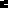 